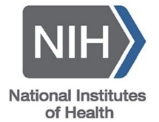 “Speak Up About Mental Health!” ChallengePARENT/LEGAL GUARDIAN CONSENT FORM____________________________________________________________________________________Instructions: In order for students under the age of 18 to be eligible to compete in the “Speak Up About Mental Health” Challenge, their entry must be accompanied by a signed copy of this form. The signature must be from the parent or legal guardian of the minor who participated in the design project submitted. By signing and returning this form, I represent and warrant that: • 	I have read, understand, and agree to the Challenge’s Rules (located at Challenge.gov).  Further, I have verified that the minor entrant on whose behalf I am submitting this solution meets all eligibility criteria listed therein. • 	I understand the minor entrant will be providing certain rights to the federal agency sponsoring the challenge. • 	I agree to the collection and potential public use of the minor entrant’s personal information (such as name, grade, town of residence, etc.). • 	I authorize the minor entrant to make such Submission and to be bound to the Rules. I therefore discharge and hold harmless the United States government, the National Institutes of Health, the National Institute of Mental Health, and the National Institute of Minority Health and Health Disparities, and affiliated companies or entities, the prize suppliers, and any other organizations responsible for sponsoring, fulfilling, administering, advertising, or promoting the Challenge, and all of their respective past and present officers, directors, employees, agents and representatives (collectively the “Released Parties”) from and against any and all claims, expenses, and liability. This includes but is not limited to negligence and damages of any kind to persons and property, as well as invasion of privacy (under public disclosure of private facts, false light in the public eye or other legal theory), defamation, slander, libel, violation of right of publicity, infringement of trademark, copyright or other intellectual property rights, property damage, or personal injury arising out of or relating to a the minor entrant’s creation of an entry or submission of an entry. I further agree to indemnify, defend and hold harmless the Released Parties from and against any and all claims, expenses, and liabilities (including reasonable attorneys’ fees) arising out of or relating to the minor entrant’s participation in the Challenge and/or entrant’s acceptance, use or misuse of prize._________________________________________                   __________/______/________Parent/Legal Guardian Signature				Date (dd/mm/yyyy)Entrant MinorParent or Legal GuardianNameAddressCityState and ZIPPhoneE-Mail Address